UNIVERSIDAD PRIVADA ANTONIO GUILLERMO URRELO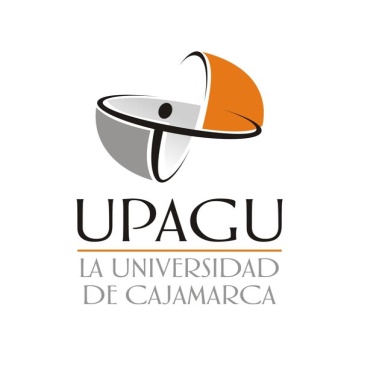 Facultad de Ciencias de la SaludCarrera Profesional de EnfermeríaINCIDENCIA DEL PARTO DISTÓCICO EN ADOLESCENTES Y SU RELACIÓN CON LA HOSPITALIZACIÓN DEL NEONATO, OCTUBRE 2019 A MARZO 2020 EN EL HOSPITAL REGIONAL DOCENTE DE CAJAMARCAArmencia Jhohana Carrasco VerasteguiDeysi Janeth Chomba SánchezAsesora:Mg. María Verónica Tejada Arenaza.Cajamarca – Perú – 2020UNIVERSIDAD PRIVADA ANTONIO GUILLERMO URRELOFacultad de Ciencias de la SaludCarrera Profesional de EnfermeríaINCIDENCIA DEL PARTO DISTÓCICO EN ADOLESCENTES Y SU RELACIÓN CON LA HOSPITALIZACIÓN DEL NEONATO, OCTUBRE 2019 A MARZO 2020 EN EL HOSPITAL REGIONAL DOCENTE DE CAJAMARCATesis presentada en cumplimiento parcial de los requerimientos para optar el Título Profesional de Licenciadas en Enfermería Bach. Armencia Jhohana Carrasco VerasteguiBach. Deysi Janeth Chomba SánchezAsesora:Mg. María Verónica Tejada Arenaza.Cajamarca – Perú – 2020UNIVERDIDAD PRIVADA ANTONIO GUILLERMO URRELOFACULTAD DE CIENCIAS DE LA SALUDCARRERA PROFESIONAL DE ENFERMERÍAAPROBACIÓN DE TESIS PARA OPTAR EL TÍTULO PROFESIONALINCIDENCIA DEL PARTO DISTÓCICO EN ADOLESCENTES Y SU RELACIÓN CON LA HOSPITALIZACIÓN DEL NEONATO, OCTUBRE 2019 A MARZO 2020 EN EL HOSPITAL REGIONAL DOCENTE DE CAJAMARCAJURADO EVALUADORMg. Lucy Elizabeth Morales PeraltaPresidente Dra. Dolores Evangelina Chávez CabreraSecretario Mg. María Verónica Tejada ArenazaAsesoraDEDICATORIAA:Armencia Jhohana Carrasco VerasteguiDEDICATORIAA:Deysi Janeth Chomba SánchezAGRADECIMIENTOArmencia Jhohana Carrasco VerasteguiDeysi Janeth Chomba SánchezRESUMENLa presente investigación, tuvo como objetivo: Determinar la incidencia existente del parto distócico en adolescentes y su relación con la hospitalización del neonato. Hospital Regional Docente de Cajamarca; el tipo de estudio fue descriptivo y correlacional, con una población de 1492 mujeres gestantes, donde se define que del total solo 94 son adolescentes y sufren partos distócicos, la hospitalización neonatal tuvo una incidencia de 43 casos. Se obtuvo como resultados: Incidencia elevada de partos distócicos se presentó en febrero con un 96.00%0 de casos; incidencia de hospitalización neonatal elevada fue en enero con un 44.35%0 de casos; el indicador hospitalización se basa en las patologías respiratorias (15 casos), otras patologías (13 casos), recién nacido prematuro extremo (7 casos), en su totalidad los neonatos son hospitalizados en el área de Neo Intermedio (35 casos) por una asociación de distocias por otros factores.Palabras claves: incidencia, distocia, hospitalización neonatal. ABSTRACTThe objective of this research was: To determine the existing incidence of dystocic delivery in adolescents and its relationship with the hospitalization of the newborn. Regional Teaching Hospital of Cajamarca; The type of study was descriptive and correlational, with a population of 1492 pregnant women, where it is defined that of the total only 94 are adolescents and suffer dystocic deliveries, neonatal hospitalization had an incidence of 43 cases. The following results were obtained: High incidence of dystocic deliveries appeared in February with 96.00% 0 cases; incidence of high neonatal hospitalization was in January with 44.35% 0 cases; the hospitalization indicator is based on respiratory pathologies (15 cases), other pathologies (13 cases), extreme premature newborn (7 cases), all newborns are hospitalized in the Neo Intermedio area (35 cases) by an association of dystocia from other factors.Key words: incidence, dystocia, neonatal hospitalization.ÍNDICEDEDICATORIA…………………………………………………………..………vDEDICATORIA……………………………………………………………..…...viAGRADECIMIENTO……………………………………………………...……viiRESUMEN…………………………………………………………..………….viiiABSTRACT…………………………………………………………...………….ixCAPITULO I	1INTRODUCCION	1PROBLEMA DE LA INVESTIGACION	31.1. Planteamiento del problema	31.2. Formulación del problema	51.3. Justificación de la investigación	51.4. OBJETIVOS	71.4.1. Objetivo general	71.4.2. Objetivos específicos	8CAPITULO II	92. MARCO TEORICO……………………………….……………………….. 92.1. Antecedentes	92.1.1. Nivel internacional	92.1.2. Nivel nacional	112.1.3. Nivel local	132.2. Bases Teóricas	142.2.1. Parto distócico en adolescentes	142.2.2. Hospitalización neonatal	202.2.3. Teorías sobre el embrazo adolescente	212.3. Definición De Términos	222.3.1. Gestante	222.3.2. Embarazo adolescente	222.3.3. Embrazo adolescente en el Perú	232.3.4. Labor de parto	232.3.5. Parto	232.3.6. Distocia	242.3.7. Neonato	242.3.8. Recién nacido pretérmino	242.3.9. Recién nacido prematuro extremo	242.3.10. Recién nacido prematuro	242.3.11. Recién nacido a término	242.3.12. Recién nacido postérmino	242.3.13. Recién nacido con bajo peso	252.3.14. Retraso del crecimiento intrauterino	252.3.15. APGAR	252.3.16. Puntaje APGAR	252.3.17. Apnea neonatal secundaria 	262.3.18. Bradicardia neonatal severa 	262.3.19. Hiperbilirrubina	262.3.20. Sepsis neonatal	272.3.21. Asfixia severa	272.3.22. Síndrome de distrés respiratorio	272.3.23. Síndrome de aspiración de meconio	282.3.29. Retracción Respiratoria	282.4. Hipótesis	282.5. Operacionalización De Variables	29CAPITULO III	31MÉTODO DE INVESTIGACIÓN	313.1.Tipo de investigación	313.2. Descripción del área de estudio	313.3. Criterios de inclusión	333.4. Criterios de exclusión	343.5. Unidad de análisis	343.6. Población y muestra	343.7. Muestreo	363.8. Técnicas e instrumentos de recolección de datos	363.9. Validez y confiabilidad	373.10. Procesamiento de datos, interpretación y discusión de los resultados	373.11. Aspectos éticos de la investigación	38CAPITULO IV	39RESULTADOS, ANÁLISIS Y DISCUSIÓN	394.1. Resultados	394.2. Análisis y Discusión	44CAPITULO V	47CONCLUSIONES Y RECOMENDACIONES	475.1. Conclusiones	475.2. Recomendaciones	48REFERENCIAS BIBLIOGRÁFICAS	49ANEXOS	53ANEXO A	53ANEXO B	54ANEXO C	56ANEXO D	57ANEXO E	58ANEXO F	59ÍNDICE DE TABLASTABLAS – MUESTRA DE ESTUDIOTabla 1 Población control – estudio …...………………………………………………...35Tabla 2 Hospitalización neonatal………………………………………………………...35Tabla 3 Relación grupo estudio – hospitalización neonatal…………………….………...36TABLAS - RESULTADOSTabla 1………………………………………..………………………………………….39Incidencia de partos distócico en adolescentes en los meses octubre 2019 – marzo 2020Tabla 2……………….…………………………….…………………………………….40Incidencia de hospitalización neonatal a causa del parto distócico en adolescentes en los meses octubre 2019 – marzo 2020.Tabla 3……………………………………………..…………………………………….41Características de la gestante atendida según edad y su relación existente con la hospitalización neonatal, según indicadores.Tabla 4……………………………………………..…………………………………….42Asociación cruzada entre el tipo de distocia en las gestantes adolescentes y el indicador de hospitalización neonatal.Tabla 5…………………………………………..………...……………………………..43Asociación entre el tipo de distocia en las gestantes adolescentes y la unidad de hospitalización neonatal.CAPÍTULO IINTRODUCCIÓNEn el mundo se estima que más de un billón de adolescentes han iniciado actividad sexual a temprana edad, lo que refiere una incidencia mayor de embarazos en menores de 15 a 19 años. En el año 2019, la Organización Mundial de la Salud señala que casi 1 millón de niñas menores de 15 años dieron a luz. (1)La incidencia de embarazos adolescentes depende del grado de desarrollo de un país, su cultura y enfoque social. En el Perú se ha podido determinar que adolescentes de 12 años de edad ya son madres. El informe de la Encuesta Demográfica y de Salud Familiar – ENDES indica que, en el año 2017, el embarazo adolescente en la zona rural fue de 23.2%, mientras que en el área urbana fue de 10.7%. (2)Las gestantes adolescentes, sufren cambios no solo biológicos sino también, psicológicos y socioeconómicos, lo que conlleva a un déficit educativo, dificultad para conseguir empleo, falta de apoyo familiar, abandono de su pareja, generando un estado de angustia y depresión en la puérpera, al igual que posibles trastornos o problemas en el feto.El embarazo adolescente sin apoyo ni atenciones adecuadas puede traer consigo diferentes tipos de enfermedades maternas, fetales y neonatales, cabe mencionar que un proceso de labor de parto que puede ser anómalo, culmina en su mayoría en un proceso distócicos, mismos que se pueden dar por diferentes factores, teniendo como resultado complicaciones en las puérperas y en el recién nacido llegando a ser hospitalizados en las diferentes unidades hospitalarias.En la presente investigación se determinó la incidencia de partos distócicos en adolescentes y su relación con la hospitalización neonatal, la misma que se desarrolló en el Hospital Regional Docente de Cajamarca.Nuestra investigación comprende de 5 Capítulos. El capítulo 1 está constituido por la introducción, planteamiento del problema, justificación y objetivos; el capítulo 2 está conformado por antecedentes, marco teórico, definición de términos, los mismos que respaldarán el sustento de nuestra investigación; en el capítulo 3 se desarrolla la metodología de la investigación; en el capítulo 4 se exponen nuestros resultados de la investigación y la discusión; finalmente tenemos el capítulo 5 donde se desarrollan las conclusiones y recomendaciones.Problema de la investigaciónPlanteamiento del problemaA nivel mundial y conforme han pasado los años se han logrado detectar cambios y mejoras en el ámbito de la Salud Pública, disciplina de total importancia, encargada de proteger, concientizar y mantener una vida saludable en el ser humano, esto mediante la prevención y promoción de la salud; sin embargo, temas importantes no han obtenido lo esperado y reflejo de ello son los embarazos adolescentes que conllevan a una problemática social.En el año 2019, la Organización Mundial de la Salud (OMS) señaló que alrededor de todo el mundo existía cerca de 16 millones de adolescentes de edades entre 15 a 19 años que comenzaban su etapa maternal o ya tenían en promedio 1 a 2 hijos, casi 1 millón de las mismas dieron a luz ese mismo año; en este aspecto se relacionaron los embarazos a los bajos y medianos ingresos de los distintos países (1). Desde otra perspectiva, en el año 2017 y según el Instituto Nacional Penitenciario del Perú (INPE) se define que, en nuestro país, 13 de cada 100 adolescentes entre los 15 y 19 años comenzaban a formarse como madres o estaban embarazadas por primera vez (2):  el Seguro Integral de Salud (SIS) determina que cada año se tiene un aproximado de 2 mil partos, los cuales son producto de embarazos adolescentes, donde se considera a las menores de 15 y mayores de 12 años de edad (2).Teniendo en cuenta la realidad actual que se enfrenta ante dicho tema, es sustancial recalcar que se recomienda a las mujeres concebir su primer hijo a partir de los 20 años hacia adelante donde el cuerpo humano se encuentra más desarrollado y puede mantener de manera adecuada este nuevo proceso; transcurrir por un embarazo adolescente, representa para dicho grupo etario un periodo de desarrollo tanto biológico, psicológico, sexual y social que en ocasiones puede ser tedioso de afrontar y conlleva a un gran riesgo puesto que pueden presentarse distintas complicaciones en la gestación, en el trabajo de parto y el posparto; como ejemplo de ello nos enfocamos en los partos distócicos, conocidos también como partos anormales, lentos, laboriosos y difíciles. El parto distócico tiene como causantes distintos agentes que ponen en riesgo a la madre, el feto o recién nacido; cada uno de ellos puede sufrir diferentes patologías o trastornos, por ejemplo: infecciones generalizadas, malformaciones congénitas, asfixia fetal, entre otros; arraigado del mismo modo se relaciona un proceso distócico a una inadecuada atención del parto; tomando en cuenta el último punto, según cifras del Boletín Epidemiológico del Perú para el año 2018 se analizó que 13 de cada 100 muertes fetales ocurrieron durante el trabajo de parto(3), esto iba relacionado con los problemas fisiológicos en la madre, complicaciones fetales o mala praxis profesional.Es así que de esta problemática nace la iniciativa de estudiar el tema de partos distócicos en madres adolescentes, adicionando a ello la relación existente con la hospitalización neonatal. Es importante concientizar al sector salud, las personas que tengan acceso a dicho trabajo y las mismas que lo realizan.Este proyecto de tesis para titulación profesional tiene como población a las gestantes adolescentes y neonatos hospitalizados a causa de un parto distócico en el Hospital Regional Docente de Cajamarca, su evaluación se realiza desde el mes de octubre 2019, hasta el mes de marzo 2020. Formulación del problema¿Cuál es la incidencia del parto distócico en adolescentes y su relación con la hospitalización del neonato en los meses de octubre 2019 a marzo 2020 en el Hospital Regional Docente de Cajamarca? Justificación de la investigación El embarazo adolescente se presenta en la actualidad como uno de los más grandes problemas sociales que lastimosamente no ha podido erradicarse del todo; es preocupante que dicho tema que tiene consigo muchos inconvenientes, no tenga el interés que es necesario y el enfoque que debería tenerse sea escaso.En Cajamarca, los programas de planificación familiar son deficientes, existen limitantes para brindar una buena atención de calidad y la realidad que se vive siendo personal de salud es distinta a lo que muchas veces puede pensarse; el estado, fuente importante para poder tener un desarrollo adecuado en el ámbito intra y extramural no brinda eficazmente los recursos básicos y económicos para los profesionales lo que conlleva a un servicio prestado que no logra objetivos ni avances, esto se relaciona con el poco acceso que se debería tener con los y las adolescentes, la falta de apoyo, el prevenir y promocionar una vida sexual saludable.Nuestra se basa en indagar sobre la incidencia de embarazos adolescentes presentados en el Hospital Regional Docente de Cajamarca, en el área de Gineco-Obstetricia, los cuales terminan en un parto distócico, donde por razones necesarias se tiene que hospitalizar al recién nacido (considerado por la Organización Mundial de la Salud de 0 a 28 días de edad(4)); la hospitalización instantánea del mismo refiere un periodo de tiempo donde los hijos son alejados de las madres, puestos en una cuna sin haber obtenido el contacto piel a piel, método de suma importancia que garantiza el desarrollo positivo y asegura el inicio de la lactancia materna exclusiva (4).El actuar de enfermería es fundamental pues somos nosotros quienes estamos en constante contacto y evaluación con los pacientes, en este caso madre – hijo/a y por ende tenemos que afrontar el cuidado de ambos y apoyar no solo con el tratamiento correspondiente sino también de manera psicológica y espiritual.Es importante recalcar que el embarazo adolescente no trata a todas de igual manera, esto porque las jóvenes afrontan cambios psicológicos, físicos y sociales a lo cual se le adiciona la responsabilidad de un embarazo; según la Organización Mundial de Salud (OMS), son las adolescentes menores de 15 años las que corren mayor riesgo de mortalidad materna en el proceso gestacional (3).Dicha investigación tiene como finalidad exponer la incidencia de partos distócicos en adolescentes y su relación existente con la hospitalización neonatal, el mismo consistirá en analizar de manera correlacional la patología y su factor consecuencia; es viable, se realiza en el Hospital Regional Docente de Cajamarca durante el periodo de octubre 2019 – marzo 2020, además se contó con información confiable y fidedigna recogida de los registros del servicio donde se realiza la investigación. ObjetivosObjetivo GeneralDeterminar la incidencia existente del parto distócico en adolescentes y su relación con la hospitalización del neonato en los meses de octubre 2019 – marzo 2020, en el Hospital Regional Docente de Cajamarca.Objetivos Específicos Conocer la incidencia de partos distócicos en adolescentes en los meses de octubre 2019 – marzo 2020, el Hospital Regional Docente de Cajamarca.Identificar la incidencia de hospitalización neonatal a causa del parto distócico en adolescentes en los meses de octubre 2019 – marzo 2020, en el Hospital Regional Docente de Cajamarca.Definir la relación entre el parto distócico en adolescentes y la hospitalización neonatal en los meses de octubre 2019 a marzo 2020 en el Hospital Regional Docente de Cajamarca.CAPÍTULO IIMARCO TEÓRICO AntecedentesNivel InternacionalDavid Ricardo Jaramillo Moreno (2017) Cuenca – Ecuador. Realiza un estudio de investigación titulado “Parto distócico y factores relacionados en pacientes atendidas en el área de Gineco-Obstetricia del Hospital Vicente Corral Moscoso” (5); obteniendo como resultado que las patologías presentadas en los partos distócicos se relacionaban con: estrechez pélvica en un 80.62%, presentación podálica, 17.98%, hipertensión gestacional, 1.70%, embarazo adolescente, 1.25%. Se concluye que la prevalencia de partos distócicos es elevada (5).Laura L. Gaona Díaz, Katherine Peña Sánchez, Laura F. Quevedo López, Ana M. Ulloa Hernández (2015) Bogotá. Realizan una investigación titulada “Incidencia de distocias en la unidad de servicios de salud Victoria Subred Centro Oriente de Bogotá D.C. y  en el Hospital Mario Gaitán Yanguas de Soacha (Cundinamarca)” (6), su principal objetivo era identificar la incidencia de distocias en ambos hospitales, de manera global usaron 400 historias clínicas para estudiarlas, obteniendo como resultado, que: la incidencia total fue de un 15.2% de distocias, entre los tipos más frecuentes se encontraron distocias cervicales en un 55% de casos y distocias de presentación fetal en un 24%. Del mismo modo se pudo determinar factores de riesgo en ambos nosocomios, en la Unidad de Servicios de Salud Victoria de Bogotá un 58.6% de los casos eran gestantes con edades entre 18 a 22 años, el 62% de casos eran primigestas, el 20.6% padecían de obesidad, el 10.3% presentaron preeclampsia y el 10.3% tuvieron ruptura prematura de membranas, así mismo en el Hospital Mario Gaitán Yanguas de Soacha el 38.4% de gestantes tenían edad entre 19 a 23 años, el 65.3% eran primigestas, el 19.2% padecían de obesidad, el 3.8% presentaron preeclampsia y el 6.8% sufrían de infecciones urinarias (6) .Cevallos Zúñiga Cinthya Yadira, Chamba Guamán Betty Yadira (2013) Guayaquil. Realizaron la investigación titulada “Identificación de factores de riesgo asociados con el parto distócico” (7), el cual tuvo como objetivo principal, prevenir complicaciones durante el trabajo de parto; como resultados se tuvo que: del total de adolescentes, el 73.08% tenían un peso menos de 54kg, un 1.17% de gestantes fumaban y consumían bebidas alcohólicas durante el embarazo, un 21% de partos distócicos se presentaron con ruptura prematura de membranas (7).Sousa, Soraia Guerra (2012) Portugal. Realizó una investigación titulada “Consecuencias de parto distócico” (8) donde se tuvo como muestra a 168 pacientes; se define que un 81% de las cesarías producidas por parto distócico tenían relación con la depresión post-parto (8).Nivel NacionalVera Lujan, Erick (2019) Trujillo, Realiza un trabajo de investigación titulado “Factores asociados a distocias del trabajo de parto, Hospital II – 2 Tarapoto, 2016 – 2018” (9), para obtener la muestra, se comenzó seleccionando de manera aleatoria a todas las mujeres que tuvieron como diagnóstico problemas distócicos en el trabajo de parto, teniendo así un total de 50 casos. Como conclusión se obtiene que: el embarazo adolescente conlleva a un gran riesgo, se consideran algunas patologías como: estrechez pélvica en un 1.72% y desproporción céfalo pélvica en 2.07% (9).Luis A. Colan Villegas, Marcela R. Barreto Munive, Félix Ayala Peralta, Elke Lucila León Moreto, Frizsia Romina Torres Linares (2018) Lima, Realizan un tema de investigación titulada “Factores asociados al parto distócico en gestantes atendidas en el Hospital Público de Lima” (10), donde teniendo como muestra 208 casos, se buscó determinar cuáles eran los factores maternos y fetales que se asociaban al parto distócico. Como resultado se obtuvo que: los factores maternos en el parto, fueron desproporción céfalo pélvica, anomalías de la contracción, distocias en partes blandas, por otro lado, los factores fetales se enfocaron en su mayoría a la macrosomia (10).Arnedith Sandy Ramos Calani (2017) Tacna. Realiza un estudio con una muestra de 481 neonatos complicados, siendo esta una investigación de tipo cuantitativo y retrospectivo, el cual fue titulado con el nombre de “Complicaciones neonatales, madres adolescentes atendidas en el Hospital Hipólito Unanue” (11); se obtiene como resultados que: existieron neonatos con hiperbilirrubinemia en un 21.21%, síndrome de dificultad respiratoria en un 8.31%, sepsis neonatal 7.69%, malformaciones congénitas 7.48%, asfixia al nacer 5.41%. Llegando a la conclusión que el recién nacido de madre adolescente, tiene un mayor riesgo de presentar complicaciones en su desarrollo y vida futura (11).Malpartida Mini, Melissa (2016) Lima. Realiza un trabajo de investigación titulado “Parto distócico en gestantes adolescentes – Hospital María Auxiliadora” (12), su principal objetivo fue determinar las causas principales del parto distócico en gestantes adolescentes; se obtuvo datos a través de anamnesis a puérperas y entrevistas a familiares, todo esto para brindar una buena atención de calidad, controlando y detectando de manera adecuada posibles inconvenientes en un parto disfuncional (12).Celedonia Norma Díaz Rojas (2015) Lima, realiza un estudio titulado “Factores de riesgo asociados a las distocias del trabajo de parto en el Hospital Víctor Ramos Guardia Huaraz” (13) donde se tuvo como muestra 131 casos de partos distócicos y 262 controles de partos eutócicos; dicha investigación de tipo no experimental, retrospectivo y de corte transversal tuvo como resultado que el riesgo de mortalidad perinatal aumenta dependiendo de la edad materna, generando mal pronóstico y manifestaciones de una distocia (13). Gamarra Valdivieso, Angie Gretty (2013) Lima, desarrolló un estudio de investigación titulado “Complicaciones perinatales en recién nacidos de madres adolescentes en el Hospital Nacional Hipólito Unanue” (14), dicha investigación de tipo descriptivo y observacional, tiene como resultados que: del total de recién nacidos: un 9,18% son fruto de un parto pre-termino, 27.3% son partos por cesárea, además se presentan recién nacidos con peso menor de 2500gr en un 30%, sospecha de sepsis neonatal en un 47,3%, obstrucción intestinal en un 12,2%, anomalías congénitas en un 6,1%, hidrocefalia en un 0.3%, depresión moderada 0.6% y severa 0.4%. Concluyendo que el porcentaje de complicaciones en recién nacidos de madres adolescentes es alto (14). Nivel LocalDwany Coba Correa (2017) Cajamarca, hizo una investigación titulada “Trabajo de parto disfuncional y APGAR del recién nacido. Hospital Regional Docente de Cajamarca” (15), estudio de tipo transversal y descriptivo donde se tiene como muestra a 155 mujeres en trabajo de parto disfuncional. Como resultados se obtiene que: el 43.2% de las mujeres eran mayores de 30 años, el 54.8% era de zona rural, el 69.7% tenía antecedentes de parto distócico, en el resultado de test de Apariencia, Pulso, Gesticulación, Actividad y Respiración - APGAR a los recién nacidos el 60,6% obtuvieron un buen puntaje (7-10), el 20.0% presento asfixia moderada, el 10.3% presento asfixia grave. Se concluye que el test de APGAR tiene relación significativa con el trabajo de parto (15).  Bases teóricasParto distócico en adolescentes.Conocido comúnmente como parto anormal o disfuncional, proveniente del griego “dis” que significa malo - difícil y “tocos”: parto (16); es aquel procedimiento que presenta complicaciones y dificultades mediante el trabajo de parto como tal, esta interrupción puede deberse tanto a factores de la madre como del feto que puede presentar anomalías funcionales o anatómicas, entre ellas tenemos:Distocias en la madre.Distocias del canal pélvico (16).Refiere la alteración en el parto debido al tamaño, forma y/o inclinación de la pelvis materna, esto interrumpe de forma abrupta la evolución del mecanismo; cabe recalcar que, una pelvis normal tiene longitud terminal o innominada de 19.5 a 21 centímetros la misma que se divide en tres partes, las cuales son: la porción sacra, ilíaca y púbica.Reconocer que, dentro de nuestra anatomía, no todos somos iguales es el paso fundamental para entender dichos trastornos que se presentan en el embarazo, es por ello que varios autores han clasificado a la pelvis según criterios, teniendo como base fundamental la teoría de Caldwell, Molloy y D’Esopo quienes la clasifican en cuatro tipos:Pelvis platípeloide: es diferenciada con la pelvis ginecoide por ser aplanada; sus medidas cambian y es en realidad uno de los tipos más raros de pelvis que se pueda encontrar en una persona (17).Pelvis androide: es un tipo de pelvis estrecha, cuando es muy exagerada en sus características puede presentarse un parto distócico, inclusive se hará uso de instrumentos para poder extraer al feto (17).Distocias de tejidos blandos (16).Se asocia a órganos que colindan con el polo fetal en el desarrollo y proceso de la gestación, como, por ejemplo: la matriz, el cuello uterino, vagina, vulva y periné, entre algunas de estas malformaciones, tenemos:Hipertrofia de cuello: resulta del aumento y alargamiento de la consistencia uterina.Tumores en la vagina: si el quiste no es muy voluminoso permite la expulsión de feto.Distocias por embarazos múltiples.Donde se considera el desarrollo de más de un feto en el vientre de la madre (16). Distocias fetales (16).Dicha problemática se enfoca en las actitudes fetales existentes en el periodo de gestación, adicionando la situación, presentación y posiciones en la que se encontrará, lo que conllevará a obtener patologías dadas por el mismo. Entre los riesgos más comunes que conlleva esta patología, encontramos: Presentación fetal: es considerada la parte del cuerpo fetal que descansará directamente sobre la pelvis para poder ser expulsado del vientre materno, la presentación fetal normal o conocida también como cefálica, refiere cuando el feto se encuentra mirando hacia atrás y de cabeza, mientras que, la presentación podálica, señala que el feto se encuentra con las nalgas situadas en la zona pélvica de expulsión; por lo que es imposible facilitar el trabajo de parto y se deben realizar otras maniobras (18). Malformaciones: están ligados a un defecto anatómico que puede ser congénito o por algún daño materno a causa de medicamentos u otras drogas, repercutiendo de esta manera en el organismo como los intestinos, órganos sexuales y cara del feto (18).Macrosomia: que significativamente es la descripción del feto que pesará más de 4000 gr al nacer (18).Hidrocefalia: refiere el líquido cefalorraquídeo acumulado, lo que ocasiona una obstrucción circulatoria y causa dilataciones en los ventrículos (16).Mielomeningoceles: deficiente desarrollo en la medula espinal, lo que ocasiona la comúnmente llamada espina bífida (16).Distocias por otros factores.Distocias por Placenta (16).DPP: comúnmente conocido como desprendimiento prematuro de placenta, va arraigado a la separación parcial o completa entre las paredes internas del útero y la matriz misma; esto dificulta el pase de oxígeno y bloquea a los nutrientes que deberían llegar al feto.PP: comúnmente conocido como placenta previa, refiere el crecimiento anormal de la placenta en el útero, la antes mencionada crece en la parte más baja de la matriz hasta llegar a la abertura del cuello uterino, lo que obstruye la salida fetal en el trabajo de parto; existen diferentes formas de PP, entre ellas tenemos: placenta previa marginal: donde la placenta se encuentra al lado del cuello uterino mas no cubre la abertura cervical, placenta previa parcial: donde cubre una parte de la abertura cervical y placenta previa completa: la placenta cubre toda la abertura cervical.Inducción del parto: es un procedimiento que consiste en iniciar contracciones uterinas antes del trabajo de parto, para obtener un parto vía vaginal a un ritmo más rápido. Este procedimiento se puede realizar de dos maneras: la rotura prematura de membranas y la administración de oxitocina (19).Distocias por cordón umbilical (16).Circular de cordón: se manifiesta con el enredo del cordón umbilical en el cuello del feto; según estudios se reconoce que el cordón umbilical está en constante movimiento durante la gestación y logra enredarse y desenredarse con el movimiento fetal, el problema se desenlaza al momento en que el cordón se enreda, se aprieta y no puede soltarse del cuello, esto conllevando a que el feto comience a presentar hipoxia e hipoxemia por lo que debe procederse a la expulsión del mismo.Prolapso de cordón umbilical: se define como prolapso a la caída del cordón umbilical, la cual queda por delante del cuello uterino; dicho proceso se presenta una vez iniciado el parto y se da en muy pocas ocasiones; el cordón puede quedar atrapado contra el cuerpo del feto siendo este comprimido y ocasionando la pérdida de oxígeno fetal en el trabajo de parto.Hematomas en el cordón umbilical: patología poco frecuente, que se localiza cerca al ombligo y se produce por la rotura de la vena umbilical; en su mayoría suelen ser pequeños y van asociados a cordones cortos, infecciones amnióticas y cuando suelen ser grandes, se asocian a secuelas neurológicas. Lo que ocasiona dicho problema es hipoxia fetal o hipovolemia.Distocias por líquido amniótico (16).Oligohidramnios: poco líquido amniótico que se puede encontrar en el proceso de gestación; en muchas ocasiones dicha patología, se logra desarrollar en el primer mes de embarazo. Polihidramnios: es lo contrario a mantener niveles bajos de líquido amniótico, en éste caso se presenta de manera excesiva. Por lo general a mayor de dos litros; dicho trastorno puede ser ocasionado por malformaciones en el feto, gesta múltiple, diabetes gestacional.Para realizar una evaluación diferenciada de ambas patologías, se toma en cuenta: la producción de orina y secreciones pulmonares del feto, aquello es lo que hará el aumento o disminución de líquido amniótico.Distocias por membranas.RPM: la rotura prematura de membranas refiere el rompimiento de fuente antes de la semana 37 de gestación, el riesgo que conlleva dicho proceso se enfoca en infecciones intraamnióticas, sepsis fetal, presentación fetal anormal y desprendimiento prematuro de placenta. Hospitalización neonatal Define el ingreso del recién nacido a una unidad neonatológica específica para recibir atención médica, cuidados y procedimientos especializados, con el objetivo de proteger, recuperar y rehabilitar la salud del neonato. La atención brindada debe ser efectiva, de calidad y darse oportunamente, esto con la finalidad de evitar el riesgo de mortalidad materna o fetal (20). Del mismo modo, existen diversos factores que pueden influir en la hospitalización del neonato:Factores Maternos (20):Mujer adolescente menor de 16 años y mujeres mayores de 40, Ingesta de bebidas alcohólicas y drogas.Hipertensión, hemorragias, enfermedades de transmisión sexual (ETS).Antecedentes de parto distócico, gestación múltipleEscasez o exceso de líquido amniótico (Oligohidramnios y polihidramnios).Ruptura prematura de membranas, multipariedad.Malformaciones y tumoraciones uterinasFactores fetales y neonatales (20):Problemas congénitos, dificultad respiratoria, convulsionesSepsis, APGARProcedimientos especiales.Teorías sobre el embarazo adolescente.Teoría psicoanalista (21): a lo largo de la adolescencia, son las niñas las que logran en su totalidad experimentar cambios hormonales, psicológicos y fisiológicos, los mismos que con frecuencia afectan sus emociones, manera de ser y de expresar, esto acompañado de toma de decisiones apresuradas e impulsos sexuales, a lo que se le conoce como conflicto del paso de niñez – adolescencia. Cuando estos factores se ven asociados con sentimientos negativos, se producen emociones frustrantes y de soledad.Dicho procedimiento conlleva a conductas sexuales de riesgo que pueden culminar en un embarazo no deseado; es justamente en esta etapa donde la comunicación, comprensión y amor familiar se verán requeridos para fomentar una atmósfera de paz y tranquilidad, esto ayudará a construir una independencia favorable.Teoría biológica (21): el enfoque se basa en la relación existente entre las conductas sexuales de riesgo y el embarazo precoz; el inicio de la menarquía es tema de estudio desde hace años atrás, los mismos revelan que la primera menstruación da pase al inicio de una vida sexual, sin embargo, se reconoce que muchas niñas no son suficientemente maduras para iniciar este proceso.En promedio se dice que las mujeres inician la menarquia entre los 12 a los 13 años, mientras que hace 100 años atrás el inicio variaba entre los 15 a los 16 (21); esto indica el descenso de la primera menstruación y conlleva a un aumento hormonal sexual femenino donde se genera un mayor riesgo de embarazo cuando no se hace el uso adecuado de los métodos anticonceptivos o la prevención misma.  Definición de términos.Gestante.Mujer que está embarazada, llevando en el vientre un feto por un periodo de 280 días – 40 semanas (22).Embarazo adolescente.Proceso que afecta el bienestar de la mujer joven e incrementa la incidencia de complicaciones (23).Embarazo adolescente en el Perú.Para el año 2016, según el Instituto Nacional de Estadística e Informática del Perú, se comenzaba a tener registros donde se tenía en cuenta a madres entre los 11 años de edad, también en la última década se ve reflejado el incrementó de madres de 15 años, lo cual representa una gran problemática que, hasta la actualidad, en el año 2020 son ha logrado erradicarse (24).Labor de partoSe considera dicho proceso desde el inicio de contracciones uterinas que pueden ir a ritmo regular y doloroso, a una frecuencia e intensidad que irá aumentando gradualmente para provocar la dilatación cervical y del mismo modo, la expulsión fetal a través de la vagina hacia el exterior. Un parto es considerado adecuado cuando la frecuencia es de 3 a 5 contracciones en 10 minutos (25).Parto.Nos referimos a partos normales o eutócicos cuando la expulsión del feto y placenta por la vagina se presentan sin complicación alguna; durante el desarrollo de labor de parto es necesario que la gestante produzca contracciones intensas para lograr la dilatación del cuello uterino, de esta manera se expulsará al feto y se dará pase al alumbramiento (22).Distocia. Proceso inadecuado o anormal del parto, producido por alteraciones que se pueden desarrollar en el factor maternal y fetal (24).Neonato.Refiere al recién nacido hasta la edad de 28 días (4).Recién nacido pretérmino.Recién nacido nace antes de las 37 semanas de gestación (23).Recién nacido prematuro extremo.Recién nacido antes de las 28 semanas de gestación (23). Recién nacido prematuro.Recién nacido entre las 28 a 37 semanas con un peso de 1,000 a menos de 2,500 gramos (23).Recién nacido a término.Recién nacido entre la semana 37 y 41 de gestación, con un peso de 2,500 gramos o más (23).Recién nacido postérmino.Recién nacido después de las 42 semanas de gestación (23).Recién nacido con bajo peso.Recién nacido con un peso menor de 2,500 gramos, independientemente de su edad de gestación (23).Retraso del crecimiento intrauterino El feto manteniéndose en el vientre de la madre, no logra crecer de manera decuada, por lo que nacen pequeños para su edad gestacional y su peso al nacer se encuentra por debajo del percentil 10. Es causado por múltiples factores, incluyendo anomalías cromosómicas y placenta pequeña (26).APGAREs un test que evalúa cinco parámetros de suma importancia, como: respiración, frecuencia cardiaca, tono muscular, reflejos y color de piel (26).Puntaje APGARRefiere una calificación numérica la cual se mide en el transcurso de un minuto a cinco después de haber nacido; si el puntaje es mayor de 7, podemos concluir que la adaptación fue adecuada. Los recién nacidos prematuros son los que menor puntaje llegan a tener, en este caso se tiene que hospitalizar si obtiene un puntaje menor de 4 (26).Apnea neonatal secundariaSe toma en cuenta como la suspensión respiratoria por alrededor de 20 segundos, donde se necesitará estimulación o terapia con medicamentos para establecer dicho trastorno. Si en caso el recién nacido presentase una apnea secundaria, se tendría que hospitalizar, esto es frecuente en prematuros y recién nacidos a término, en relación a diversas patologías como: sepsis, obstrucción de la vía aérea, malformación, hidrocefalia, entre otros. (26).Bradicardia neonatal severaFrecuencia cardíaca anormalmente baja, en algunos casos se relaciona con casos prematuros. El recién nacido dejará de respirar por alrededor de 15 segundos y su frecuencia cardiaca comenzará a disminuir llegando a estar por debajo de 90 latidos por minuto (26). Los recién nacidos con bradicardia severa presentan pausas ventriculares mayores de 3 segundos, requiriendo maniobras de reanimación cardiopulmonar, ventilación – intubación y un tratamiento adecuado para estabilizar al recién nacido, en estos casos deberán ser hospitalizados.HiperbilirrubinaTambién conocido como Ictericia; proviene de la acumulación de la bilirrubina que es eliminada por el hígado. La bilirrubina tiene un color amarillento y cuando sus niveles se elevan tiñen la piel y los tejidos, si esta enfermedad es anormal puede tratarse con fototerapia (26).Sepsis neonatalSe ve enfocada a una de las infecciones más peligrosas para el recién nacido, dadas en el torrente sanguíneo, esto se produce cuando existe una sobrecarga de bacterias, lo cual ocasiona una inflamación o infección en el cuerpo (26).Asfixia severaAl realizar el trabajo de parto, el aporte de oxígeno hacia el feto se ve disminuido, lo que ocasiona una disminución de la frecuencia cardiaca, esto conllevará a que el recién nacido presente una hipoxia o hipoxemia (26).En el caso de que el recién nacido presente asfixia severa deberá ser hospitalizado inmediatamente, puesto que se producirán una serie de eventos que traerán consigo: una disminución de la función cardiaca, hipotensión, disminución de glucosa, encefalopatía hipóxico – isquémica (26).Síndrome de distrés respiratorioProblemas respiratorios que se ocasionan debido al déficit de surfactante, lo que produce una inmadurez pulmonar (26).Síndrome de aspiración de meconioEl meconio, es conocido como un moco pegajoso de color verdusco oscuro, esto se conforma de la mezcla de líquido amniótico y de las secreciones de glándulas intestinales; dicho síndrome de aspiración de meconio, se presenta cuando el recién nacido inhala hacia los pulmones la mezcla, lo que ocasiona dificultad respiratoria leve o severa (26). Retracción RespiratoriaHundimiento anormal presentado en el pecho del recién nacido durante la respiración, esto refiere que se está realizando un gran esfuerzo para respirar (26).Hipótesis.La incidencia de partos distócicos en adolescentes tiene relación con la hospitalización del neonato.  Operacionalización de variables.CAPÍTULO IIIMÉTODO DE INVESTIGACIÓN  Tipo de investigaciónDescriptivo: el investigador se limita a medir la presencia, características o distribución de un fenómeno en una población en un momento de corte en el tiempo (27); nuestra investigación, describe y califica a las gestantes adolescentes que, al momento de realizar su trabajo de parto, obtienen un proceso distócico; se analiza y observa dicho procedimiento que conlleva en su mayoría a una hospitalización neonatal. Correlacional: se lleva a cabo para medir dos variables se pretende (27); buscar un vínculo entre los partos distócicos adolescentes y la hospitalización neonatal; lo principal en este estudio es definir cómo se comportan ambos y evaluar si existe una relación o no.  Descripción del área de estudioLa presente investigación se realizó, en el Hospital Regional Docente de Cajamarca, entre los meses de octubre 2019 y marzo 2020, teniendo en cuenta los servicios y áreas de:Servicio de Gineco-Obstetricia: esta unidad brida una atención integral en Gineco-Obstetricia, está enfocada en el ciclo reproductivo, pre-concepcional, concepcional y post-concepcional, del mismo modo se tiene en cuenta las enfermedades de reproducción de la mujer y demás. Dentro de este servicio tenemos las siguientes áreas:Sala para atención del parto y del recién nacido: este ambiente está condicionado para realizar un adecuado procedimiento obstétrico. También cuenta con un espacio para llevar a cabo la atención inmediata del recién nacido, donde se detecta y evalúa oportunamente situaciones de vital emergencia para el neonato, para ello se requiere de una valoración integral y detallada, teniendo como base fundamental el puntaje del test de APGAR. En esta área se busca garantizar la adaptación del recién nacido a la vida extrauterina, la detección de malformaciones y posibles lesiones, el control de infecciones y profilaxis.Puerperio inmediato: unidad donde las mujeres pasan después de haber dado a luz y reposan para poder mejorar su estado condicional. En dicho ambiente se monitoriza a la madre, realizando una evaluación de manera general teniendo en cuenta sus signos vitales normales, dependiendo de cómo fue el proceso del trabajo de parto; se evalúa si pueden estar en contacto con el recién nacido, si todo va bien, el recién nacido pertenece con la madre y el trabajo del personal de salud se ve en marcha, dando consejería y cuidando de ambos.Servicio de Neonatología: cuenta con áreas de admisión, sala de estar de enfermería, lactario, neo intermedios, en dicho lugar se mantiene a los recién nacidos que han pasado por dificultades en el trabajo de parto o han nacido con alguna dificultad para su desarrollo, al momento de estar hospitalizados tienden a quedarse sin la madre por mucho tiempo, por ello la existencia de un lactario, donde la madre puede “ordeñar” su seno para dejar leche a su hijo o en todo caso tener unos minutos de contacto para darle de lactar, por otro lado se tiene en cuenta la gravedad del estado de salud del neonato, motivo por el cual, existe un ambiente llamado Unidad de Cuidados Intensivos Neonatales (UCI Neo), donde los recién nacidos llevarán un tratamiento diferenciado. Criterios de InclusiónSe incluyeron a las mujeres gestantes que acudieron para atender su parto en el Hospital Regional Docente de Cajamarca. Ellas se encuentran orientadas en tiempo, espacio y persona.Se incluyeron a las adolescentes que desarrollan y no un parto distócico en el proceso de trabajo de parto dado en el Hospital Regional Docente de Cajamarca. Criterios de ExclusiónSe excluyeron a las mujeres gestantes adultas, que tengan una edad de 20 años hacia adelante.Se excluyeron a las mujeres que no hayan sufrido partos distócicos Unidad de análisisCada una de las adolescentes gestantes que sufrieron o no un parto distócico y que a su vez se evalúa si su recién nacido se hospitaliza o no en el Hospital Regional Docente de Cajamarca.Población y muestraPoblación de estudio: Todas las gestantes que acudieron al Hospital Regional Docente de Cajamarca para ser atendidas en sus partos, llegando a una población de 1492 puérperas, en los meses de octubre 2019 a marzo 2020.Muestra de estudioSe obtuvo del registro clínico de Gineco-Obstetricia, la población representativa abarca 94 embarazos distócicos adolescentes y 43 hospitalizaciones neonatales.Tabla 1. Población Control - EstudioTabla 2. Hospitalización NeonatalTabla 3. Relación Grupo Estudio - HospitalizaciónMuestreoMuestreo no probabilístico por casos consecutivos: nuestra muestra ha sido escogida por medio de un proceso subjetivo de modo que la probabilidad de selección de cada unidad de la población no es conocida; adicional a ello los casos consecutivos consisten en elegir a cada unidad de análisis que cumpla con los criterios de selección dentro de un intervalo de tiempo específico, en este caso en los meses de octubre 2019 a marzo 2020.Técnicas e instrumentos de recolección de datosTécnicaSe utilizó como técnica la observación y la entrevista nos ayudó a conocer más sobre los partos distócicos en gestantes adolescentes; al igual que, la toma de registros clínicos del área de Gineco-Obstetricia.InstrumentoHacemos uso de los registros clínicos de atención diaria (RAD) del área de Gineco-Obstetricia y Neonatología durante el periodo pre-establecido en nuestra investigación, los que han sido vaciados a una base de datos realizado por las investigadoras, la cual consta de tres ítems relacionadas a la madre y dos ítems relacionado al recién nacido. (Ver Anexo A y C)  Validez y confiabilidad El instrumento fue validado a través de revisión realizada por un experto.Procesamiento de datos, interpretación y discusión de los resultadosSe procesó la información de los registros clínicos del área de Gineco-Obstetricia, los cuales fueron transferidos al programa Microsoft Excel 2016 y el Software IBM SPSS Statistics, para el análisis y desarrollo de los diferentes datos. La información requerida es procesada y presentada en tablas simples.Los resultados se contrastaron con otras literaturas e investigaciones; hicimos uso de la fórmula de tasa de incidencia y de chi-cuadrado para obtener nuestros resultados y definir la significancia con nuestra asociación de variables. Aspectos éticos de la investigaciónNo maleficencia: al tener información con datos personales, es necesario tener en cuenta que como personal de salud nunca debemos hacer daño alguno a las personas, ya sea de manera directa o indirecta.Confidencialidad: derecho que prima salvo en situaciones de riesgo, esto refiere al acto de no exponer información de una persona; respetar la intimidad y cumplir el deber de respeto.CAPITULO IVRESULTADOS, ANÁLISIS Y DISCUSIÓNResultadosTabla 1.  Incidencia de partos distócico en adolescentes en los meses octubre 2019 – marzo 2020. Fuente: ficha de cotejo de elaboración propia – fórmula de tasa de incidencia.En la tabla 1, se obtiene un total de 1492 partos, de ellos 410 son partos distócicos y 94 de los mismos son partos distócicos dados en adolescentes; la menor tasa de incidencia fue en el mes de octubre del 2019, con un 9.17%o, mientras que, en el mes de febrero del 2020 la tasa de incidencia se elevó con un total de 96%o de partos distócicos.Tabla 2. Incidencia de hospitalización neonatal a causa del parto distócico en adolescentes en los meses octubre 2019 – marzo 2020.Fuente: ficha de cotejo de elaboración propia – fórmula de tasa de incidencia.En la tabla 2, del total de partos se obtiene que 180 de los procesos finalizaron en una hospitalización neonatal y 43 fueron a causa de distocias en adolescentes (10 a 19 años). La menor tasa de incidencia de hospitalización, se dio en el mes de octubre - 2019 con un 4.59%o, sin embargo, en el mes de enero - 2020 la tasa de incidencia aumenta con un 44.35%o.Tabla 3. Características de la gestante atendida según edad y su relación existente con la hospitalización neonatal, según indicadores.Fuente: ficha de cotejo de elaboración propia – fórmula de chi-cuadrado.En la tabla 3, tenemos 180 casos de hospitalización neonatal, donde 43 de ellos que representan un 24.3% surgen de mujeres gestantes adolescentes entre 10 a 19 años de edad, mientras que, las mujeres gestantes de 20 a más años presentaron 137 casos de hospitalización neonatal, esto en un 75.7%. Del grupo estudio 3 casos surgen por puntaje APGAR menor o igual a 4, 7 casos por ser un recién nacido prematuro extremo, 5 por recién nacido prematuro, 15 por patologías respiratorias y 13 casos por otras patologías.Tabla 4. Asociación cruzada entre el tipo de distocia en las gestantes adolescentes y el indicador de hospitalización neonatal.Fuente: ficha de cotejo de elaboración propia – fórmula de chi-cuadrado En la tabla 4, tenemos que 43 es el total de casos de hospitalización neonatal, donde 9 de ellos, son recién nacidos hospitalizados por distocias maternas (20.5%), 16 por distocias fetales (36.4) y 18 por distocias por otros factores (43.2%), esto a causa diferenciada de puntaje APGAR, por ser un recién nacido prematuro o prematuro extremo, por patologías respiratorias y otras patologías. Tabla 5. Asociación entre el tipo de distocia en las gestantes adolescentes y la unidad de hospitalización neonatal.Fuente: ficha de cotejo de elaboración propia – fórmula de chi-cuadrado En la tabla 5, observamos que, de los 94 casos presentados, 34 fueron producto de una distocia materna, esto en un 36.2%, 29 producto de una distocia fetal en un 30.9% y 31 por distocias por otros factores en un 33.0%. En el mismo cuadro observamos que 35 recién nacidos fueron hospitalizados en neo intermedios, 49 neonatos pasaron de atención inmediata a alojamiento conjunto y 10 fueron hospitalizados en UCI-Neo.  Análisis y Discusión Los resultados obtenidos en esta investigación realizada en el Hospital Regional Docente de Cajamarca, nos muestran que existe una incidencia de 94%o* partos distócicos en adolescentes, de los cuales 43 neonatos fueron hospitalizados a causa de una distocia. De esta manera se confirma la Teoría psicoanalista (21).: los cambios hormonales producidos en la adolescencia pueden llevar a impulsos sexuales apresurados terminando en un embarazo no deseado, esto va de la mano con el concepto de Hospitalización neonatal (20), en el cual nos describe que existen diversos factores que influyen en la hospitalización del neonato tales como los factores maternos, factores del parto y factores neonatales.En cuanto características de la gestante atendida según edad y su relación con el indicador de hospitalización neonatal, se determinó que un 24.3% de neonatos hospitalizados son producto de gestantes adolescentes, mientras que el 75.7% surgen de gestantes mayores de 20 años. Teniendo como indicador más relevante para la hospitalización a otras patologías con 55 casos, patologías respiratorias con 54 casos y recién nacidos prematuros con 31 casos. Estos resultados son similares a los obtenidos por Dwany Coba Correa (2017) (15), puesto que su grupo de estudio comprende de un 43.2% de las mujeres eran mayores de 30 años y el 69.7% tenía antecedentes de parto distócico, de los cuales el 20.0% de los neonatos presentaron asfixia moderada, el 10.3% presento asfixia grave. De esta manera podemos afirmar que no depende del grupo etario para sufrir un parto distócico y que al suceder dicho evento sea necesario la hospitalización del recién nacidoPor otro lado, según el tipo de distocia en las gestantes adolescentes y el indicador de hospitalización neonatal, se obtuvo que el 20.5% de los neonatos presentan distocias maternas, el 36.4% distocias fetales y el 43.2% distocias por otros factores, de los cuales 15 casos de hospitalización neonatal fueron por patologías respiratorias, 13 otras patologías. Estos resultados coinciden con Arnedith Sandy Ramos Calani (2017) (11). que en su investigación tuvo como resultados relevantes un 21.21% de neonatos con hiperbilirrubinemia, un 8.31% con síndrome de dificultad respiratoria, un 7.69% con sepsis neonatal, un 7.48% con malformaciones congénitas. David Ricardo Jaramillo (2017) (5) preciso que las patologías presentadas en el parto distócicos se relacionaban con: estrechez pélvica en un 80.62%, presentación podálica con un 17.98%, llegando a la conclusión que la prevalencia de partos distócicos se entrelaza con factores materno-fetales. En relación al tipo de distocia en adolescentes y la unidad de hospitalización neonatal obtuvimos como resultado que el 36.2% de hospitalizaciones neonatales fueron por distocias maternas, el 30.9% por distocias fetales y el 33.0% por distocias por otros factores, de los cuales 35 neonatos fueron hospitalizados en neo intermedios, 10 casos en UCI Neo, sin dejar de lado la unidad de atención inmediata con 49 casos donde el neonato pasa a alojamiento conjunto con la madre. Nuestros datos obtenidos nos permiten asegurar que la unidad en la que será hospitalizado el neonato dependerá del tipo de distocia. En la norma técnica de Atención Integral de Salud Neonatal (28) podemos encontrar que todo establecimiento de salud debe contar con el equipamiento necesario para realizar la atención inmediata al recién nacido y por ende actuar de manera inmediata ante cualquier complicación que presente el neonato.*: para reconocer la incidencia de partos distócicos se enfoca en la fórmula de incidencia multiplicado por 1000.CAPITULO VCONCLUSIONES Y RECOMENDACIONES ConclusionesEn el Hospital Regional Docente de Cajamarca se determinó que la incidencia de partos distócicos en adolescentes tiene relación con la hospitalización neonatal.La tasa de incidencia de partos distócicos en adolecentes en los meses pre establecidos fue de 94%0La incidencia de hospitalización neonatal a causa de un parto distócico en adolescentes fue de 43%0La relación entre el parto distócico en adolescentes y la hospitalización neonatal, logra desarrollarse por la misma edad de la gestante puesto que su cuerpo no está completamente desarrollado hasta los 19 años por lo que dicho proceso puede generar una distocia.Las distocias que más se presentaron fueron ocasionados por otros factores: distocias por placenta, distocias por cordón umbilical, distocias por líquido En su mayoría los recién nacidos hospitalizados son derivados al área de Unidad de Cuidados Intermedios (Neo Intermedios)Según nuestra investigación encontramos partos distócicos en adolescentes de 12 años hacia adelante, sin embargo, en dichos meses de estudio, observamos que las mujeres mayores de 20 años también sufren este trastorno. RecomendacionesA las autoridades:Al ser las adolescentes un grupo de estudio sumamente importante, es necesario sugerir se realicen programas de atención y prevención inmediata, teniendo en cuenta campañas con temas eficaces de anticoncepción para evitar un embarazo no deseado en dicho grupo etario. Al Personal de Salud Asignado del Área:Se sugiere capacitación continua e intervención oportuna de la directiva responsable del área para generar aportes que ayuden a brindar una atención de calidad, asegurando que el profesional de la salud se desempeñe de manera eficaz y eficiente en su área laboral y a la vez mejorar la relación entre el paciente y el personal de salud. Al Departamento de Enfermería - UPAGU:Se propone realizar seminarios o capacitaciones con temas relacionados a materno – infantil y embarazo adolescente, para que, de esta manera los estudiantes de dicha carrera profesional incrementen sus conocimientos, llegando a prevenir y educar a tiempo sobre dicha problemática social.REFERENCIAS BIBLIOGRÁFICASEl embarazo en la adolescencia [Internet]. Organización Mundial de la Salud. 2019 [citado 3 diciembre 2019]. Disponible en: https://www.who.int/es/news-room/fact-sheets/detail/adolescent-pregnancyEmbarazo en Adolescentes Peruanas Aumentó “Un Problema de Salud Pública, de Derechos y Oportunidades para las Mujeres y de Desarrollo para el País” [Internet]. Perú: Mesa de Concentración para la lucha contra la pobreza; 2018 [citado 3 diciembre 2019]. Disponible en: https://www.mesadeconcertacion.org.pe/sites/default/files/archivos/2018/documentos/06/alerta_embarazo_en_adolescentes_aumento_junio_2018.pdf"Nuestra razón de ser y hacer" [Internet]. Perú: Boletín Epidemiológico; 2019 [citado 3 diciembre 2019]. Disponible en:   https://www.dge.gob.pe/portal/docs/vigilancia/boletines/2019/14.pdfLactante, recién nacido [Internet]. Organización Mundial de la Salud. 2020 [citado 5 enero 2020]. Disponible en: https://www.who.int/topics/infant_newborn/es/Jaramillo Moreno DR, Jaramillo Chica DA. Parto distócico y factores relacionados en pacientes atendidas en el área de Gineco-Obstetricia del Hospital Vicente Corral Moscoso, Enero del 2015 – Junio del 2016, Cuenca – Ecuador. [Tesis para Optar Título profesional de Medicina]. Universidad de cuenca; 2017. Disponible en:https://dspace.ucuenca.edu.ec/bitstream/123456789/26951/1/PROYECTO%20DE%20INVESTIGACI%C3%93N.pdfGaona Díaz LL, Peña Sánchez K, Quevedo López LF, Ulloa Hernández AM. Incidencia de Distocias en la Unidad de Servicios de Salud Victoria Subred Centro Oriente de Bogotá D.C y el Hospital Mario Gaitán Yanguas de Soacha (Cundinamarca) en el año 2015. Universidad de Ciencias Aplicadas y Ambientales U.D.C.A.; 2017. Disponible en:https://repository.udca.edu.co/bitstream/11158/775/1/TRABAJO%20FINAL%20DE%20GRADO%20DISTOCIAS%20PDF.pdfCevallos Zúñiga CY, Chamba Huamán BY. Identificación de Factores de Riesgo Asociados con el Parto Distócico [Tesis para Optar Título profesional de Enfermería]. Universidad de Guayaquil; 2020. Disponible en:  http://repositorio.ug.edu.ec/bitstream/redug/8749/1/Tesis%20completa.pdfGuerra Sousa S. Depresión Pos- Parto Estudio de Prevalencia y Detección de Factores de Riesgo. [Tesis para Optar Título profesional de Medicina]. Universidad da Beira Interior; 2012. Disponible en:https://ubibliorum.ubi.pt/bitstream/10400.6/1163/1/Tese%20DPP%2029Maio.pdfVera Lujan EE. Factores Asociados a Distocias del Trabajo de Parto, Hospital II – 2 Tarapoto, 2016 - 2018. [Tesis para Optar Título profesional de médico cirujano]; 2019. Disponible en: http://repositorio.ucv.edu.pe/bitstream/handle/UCV/40368/Vera_LEE.pdf?sequence=1&isAllowed=yColan Villegas LA, Barreto Munive MR, Ayala Peralta F, León Moreto EL, Torres Linares FR. Factores Asociados al Parto Distócico en Gestantes Atendidas en el Hospital Público de Lima. [Online]; 2018. Disponible en:https://investigacionmaternoperinatal.inmp.gob.pe/index.php/rpinmp/2018-2-factores-parto-distocico-gestanteRamos Calani AS. Complicaciones Neonatales, Madres Adolescentes Atendidas en el Hospital Hipólito Unanue. [Tesis para Optar Título Profesional de Obstetricia]; 2017. Disponible en:http://tesis.unjbg.edu.pe/bitstream/handle/UNJBG/2341/1146_2017_ramos_calani_as_facs_obstetricia.pdf?sequence=1&isAllowed=yMalpartida Mini MA. Parto Distócico en Gestantes Adolescentes - Hospital María Auxiliadora [Tesis para Optar Título Profesional de Obstetricia]; 2016. Disponible en: http://www.repositorioacademico.usmp.edu.pe/bitstream/handle/usmp/2872/malpartida_mma.pdf?sequence=1&isAllowed=yDíaz Rojas C. Factores de riesgo asociados a las distocias del trabajo de parto en el Hospital Víctor Ramos Guardia Huaraz. [Tesis para Optar el Grado Académico de Magister en Obstetricia]; 2015. Disponible en: http://cybertesis.unmsm.edu.pe/bitstream/handle/cybertesis/4147/D%C3%ADaz_rc.pdf?sequence=1&isAllowed=yGamarra Valdivieso AG. Complicaciones perinatales en recién nacidos de madres adolescentes en el Hospital Nacional Hipólito Unanue. [Tesis para Optar Título Profesional de Médico Cirujano]; 2013. Disponible en:http://repositorio.urp.edu.pe/bitstream/handle/urp/236/Gamarra_ag.pdf?sequence=1&isAllowed=yCoba Correa D. Trabajo de parto disfuncional y APGAR del recién nacido. Hospital Regional Docente de Cajamarca. [Tesis para Optar Título Profesional de Obstetricia]; 2018. Disponible en: http://repositorio.unc.edu.pe/bitstream/handle/UNC/1786/TESIS.pdf?sequence=1&isAllowed=yMercado Pedroza, M. E. (2013). Distocias. Universidad Nacional de Colombia. Disponible en:  http://www.bdigital.unal.edu.co/2795/17/9789584476180.15.pdfZeron Ortega R. Pelvimetría Radiológica su Importancia y su Futuro Análisis de 100 Casos Estudiados en el Instituto Hondureño de Seguridad Social (Servicio de Maternidad) [Tesis para Optar Título de Doctor en Medicina Quirúrgica]. Universidad Nacional de Honduras; 1965. Disponible en: http://www.bvs.hn/TMH/pdf/TMH90/pdf/TMH90.pdfCabañas MJ, Longoni M, Corominas N, Sarobe C, Yurrebaso MJ, Aguirrezábal A. Obstetricia y Ginecología [Internet]. Biblioteca Virtual [citado 9 de enero 2020]. Disponible en: https://www.sefh.es/bibliotecavirtual/fhtomo2/CAP09.pdfCabero Roura L, Saldivar Rodríguez D, Cabrillo Rodríguez E. Obstetricia y Medicina Materno Fetal. Buenos Aires; Madrid: Editorial Medica Panamericana; 2007. Disponible en:https://books.google.com.pe/books?id=AGh8rK1MmOsC&pg=PA394&dq=inducci%C3%B3n+del+parto&hl=es-419&sa=X&ved=0ahUKEwiKlp-jo_PpAhX5IbkGHe6rBxUQ6AEIRjAE#v=onepage&q=inducci%C3%B3n%20del%20parto&f=falseCeriani Cernadas JM. Neonatología Práctica. 4ta. ed. Buenos Aires: Editorial Médica Panamericana; 2009. Disponible en: https://books.google.es/books?id=rndN3Q6gytMC&printsec=frontcover&hl=es#v=onepage&q&f=falseCorona Lisboa JL. Teorías Sobre la Adolescencia y el Embarazo Adolescente. Debates Latinoamericanos [Internet] 2014 [citado el 15 de enero 2020]. Disponible en: https://revistas.rlcu.org.ar/index.php/Debates/article/view/361/304Alcolea Flores S, Mohamed Mohamed D. Guía de Cuidados en el Embarazo Consejos de su Matrona [Internet]. Hospital Universitario de Ceuta; 2011. Disponible en: https://ingesa.sanidad.gob.es/bibliotecaPublicaciones/publicaciones/internet/docs/Guiacuidadosembarazo.pdfPerú: Fecundidad Adolescente Síntesis Estadística [Internet]. Instituto Nacional de Estadística e Informática. 2016 [citado 15 de febrero 2020]. Disponible en: http://m.inei.gob.pe/media/MenuRecursivo/boletines/fecundiad-adolescente.pdfGómez Gómez M, Danglot Banck C, Aceves Gómez M. Clasificación de los Niños Recién Nacidos. Revis. Mex. Pedi. [Internet] 2019 [citado 5 de marzo 2020]; 79 (01). Disponible en: https://www.medigraphic.com/pdfs/pediat/sp-2012/sp121g.pdfGlosario de términos de la UCIN [Internet]. Babyfirst. 2019 [citado 18 marzo 2020]. Disponible en: https://www.babyfirst.com/es/glosario/Pérez Rodríguez J, Cabrera Lafuente M, Sanchez Torres A. APNEA EN EL PERIODO NEONATAL [Internet]. Servicio de Neonatología, Hospital Universitario la Paz. Departamento de Pediatría. Universidad Autónoma de Madrid [citado 18 marzo 2020]. Disponible en:https://www.aeped.es/sites/default/files/documentos/32.pdfVeiga de Cabo J, De la Fuente Díez E, Zimmermman Verdejo M. MODELOS DE ESTUDIOS EN INVESTIGACIÓN APLICADA: CONCEPTOS Y CRITERIOS PARA EL DISEÑO [Internet]. 2019 [citado 09 de diciembre 2020]. Disponible en: http://scielo.isciii.es/scielo.php?script=sci_arttext&pid=S0465-546X2008000100011Norma Técnica de Salud para la Atención Integral de Salud Neonatal [Internet]. Dirección General de Salud, Lima – Perú, 2015. Disponible en:http://bvs.minsa.gob.pe/local/minsa/3281.pdfANEXOSANEXO AInstrumento para recolección de datosPARTOS DISTÓCICOSMES: ANEXO BRegistro de ingresos y altas del recién nacido sana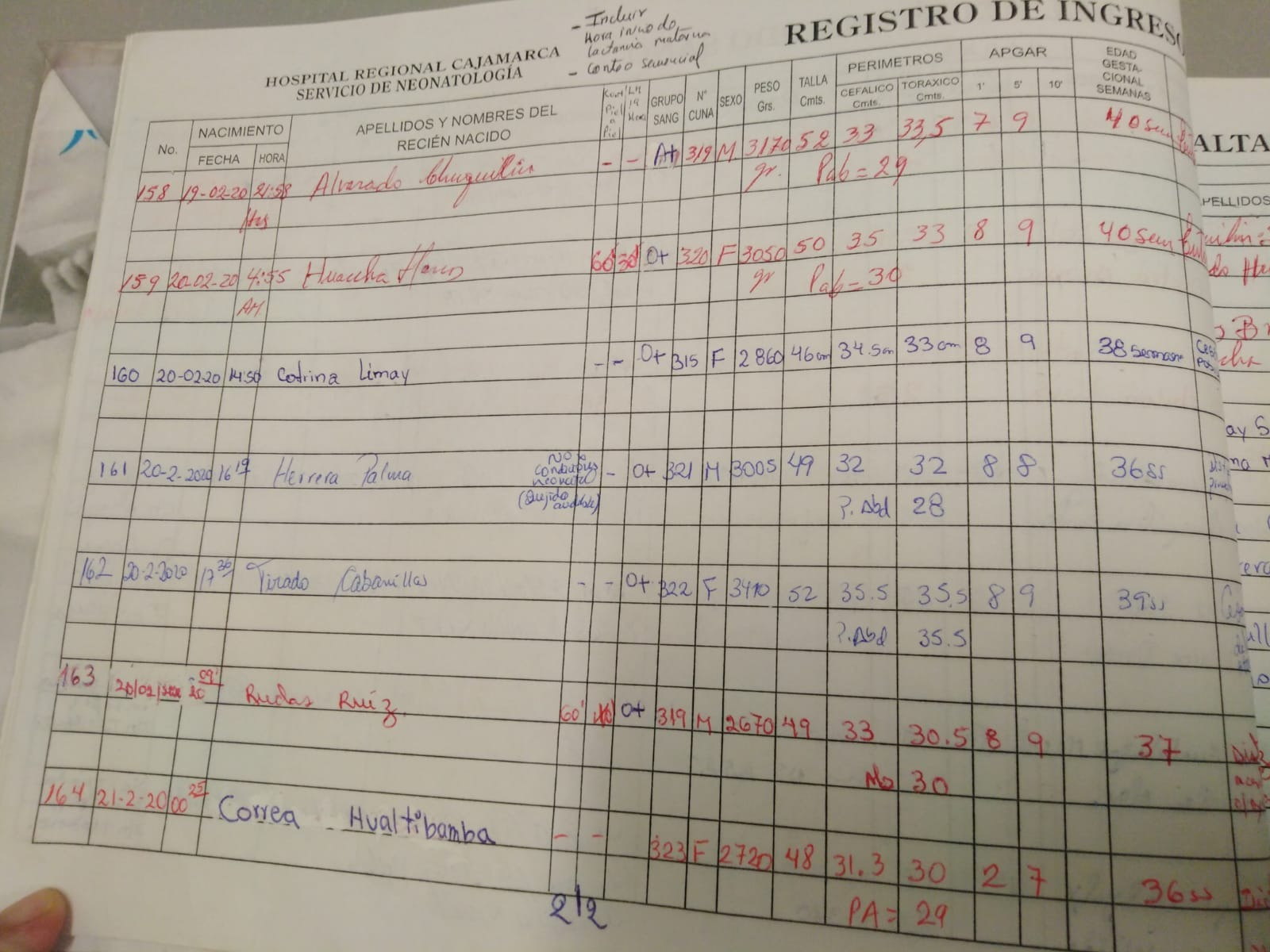 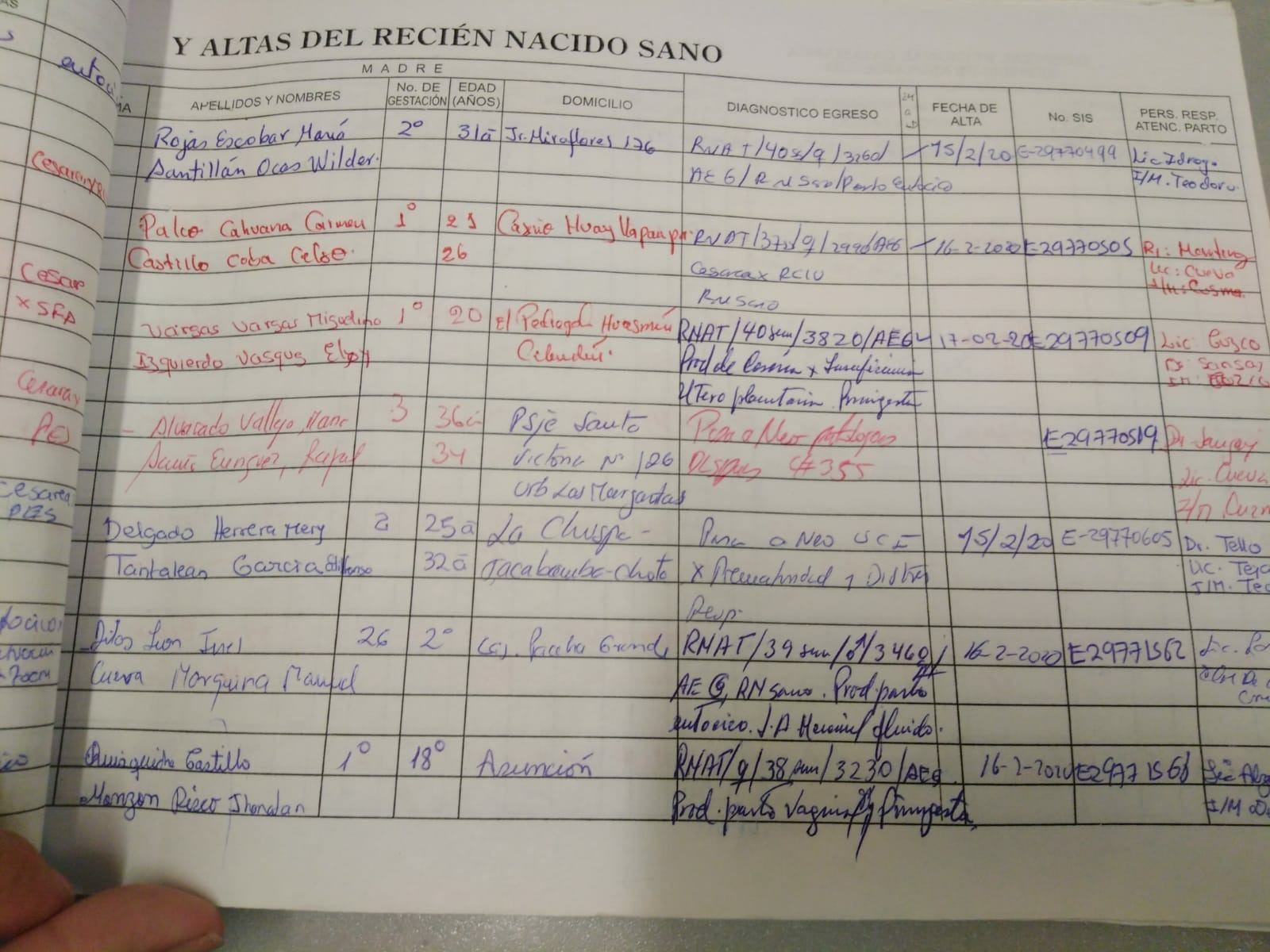 ANEXO CEjemplo de instrumento para recolección de datos lleno.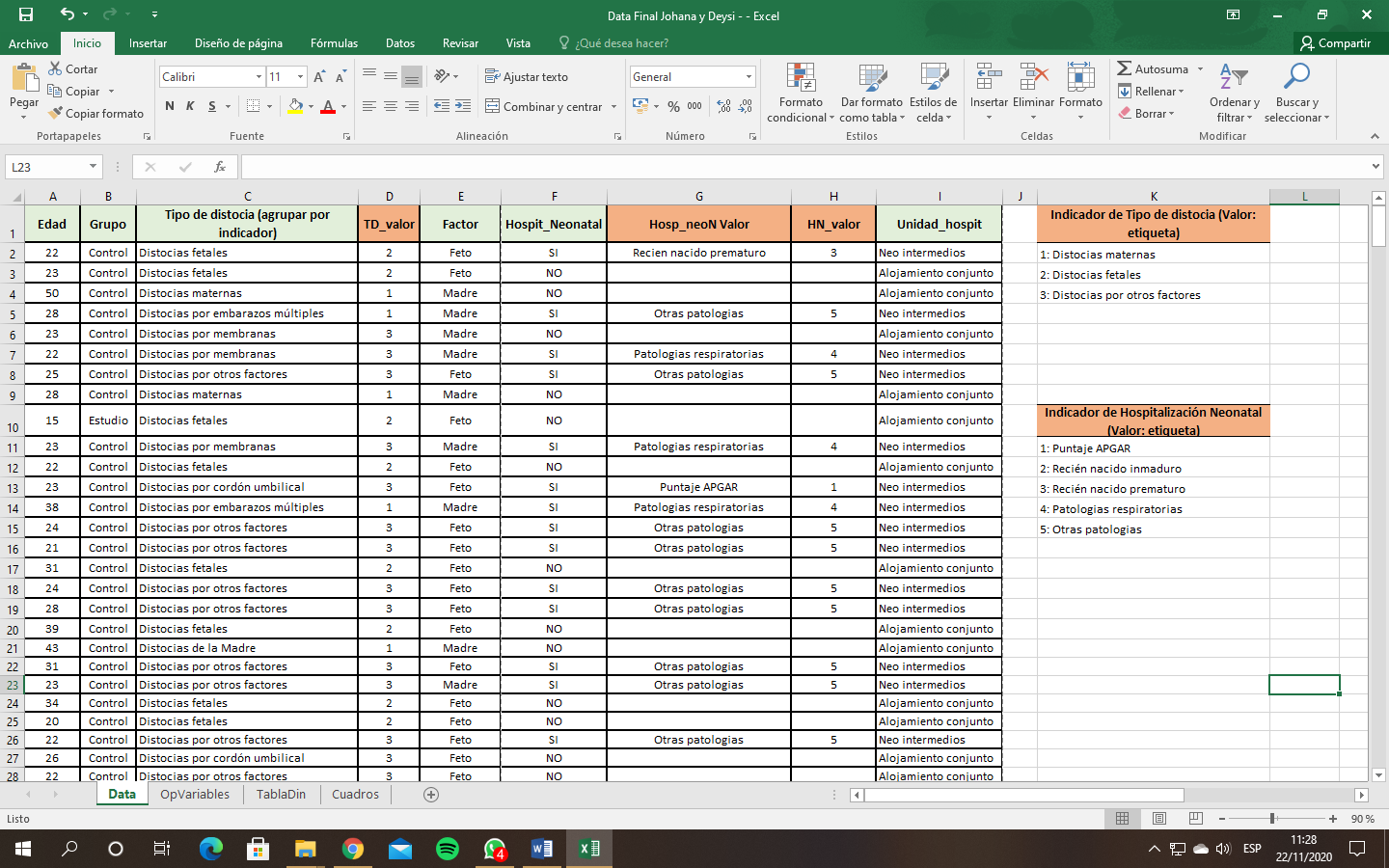 ANEXO DResolución de la facultad de ciencias de la salud.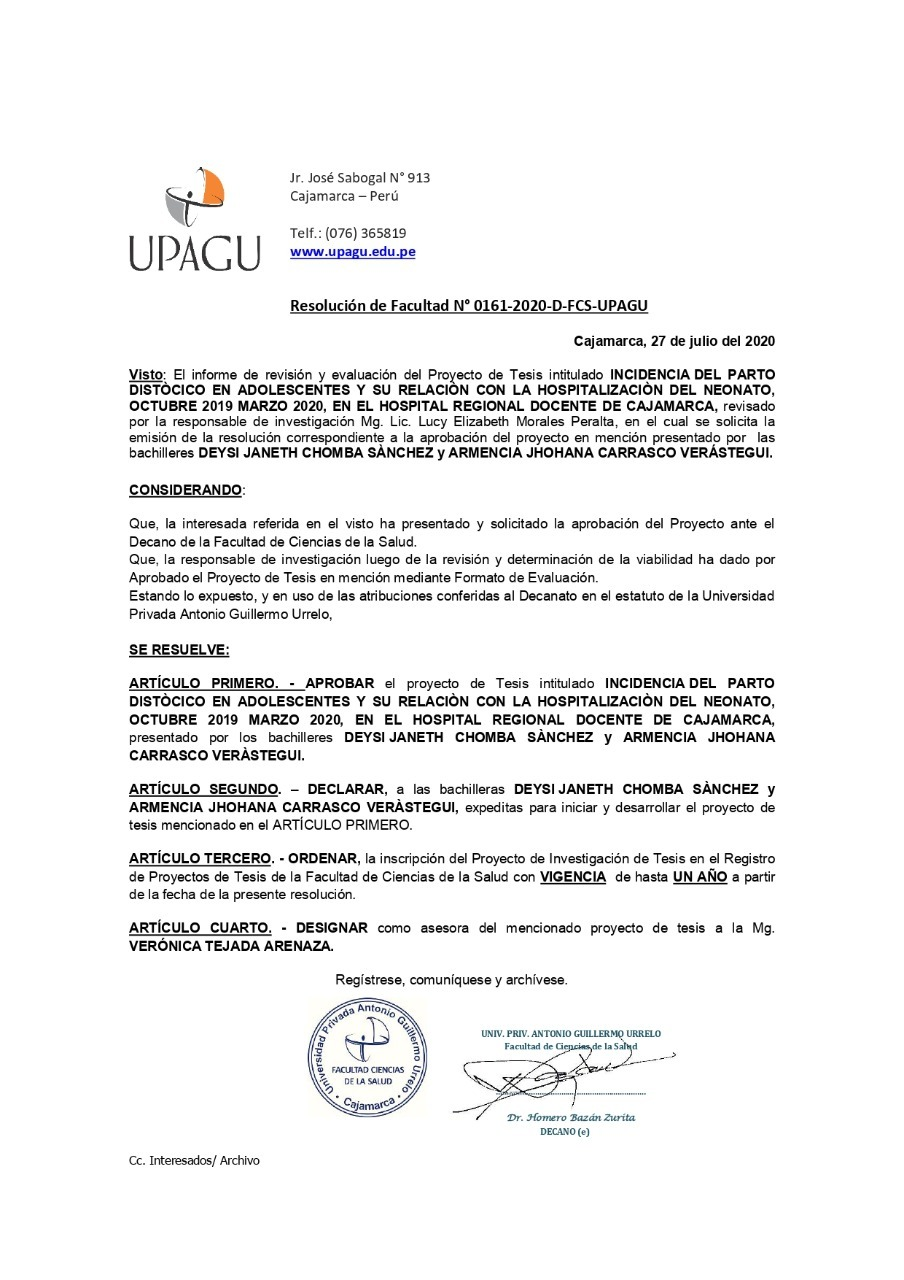 ANEXO EDeclaración Jurada de Bachilleres.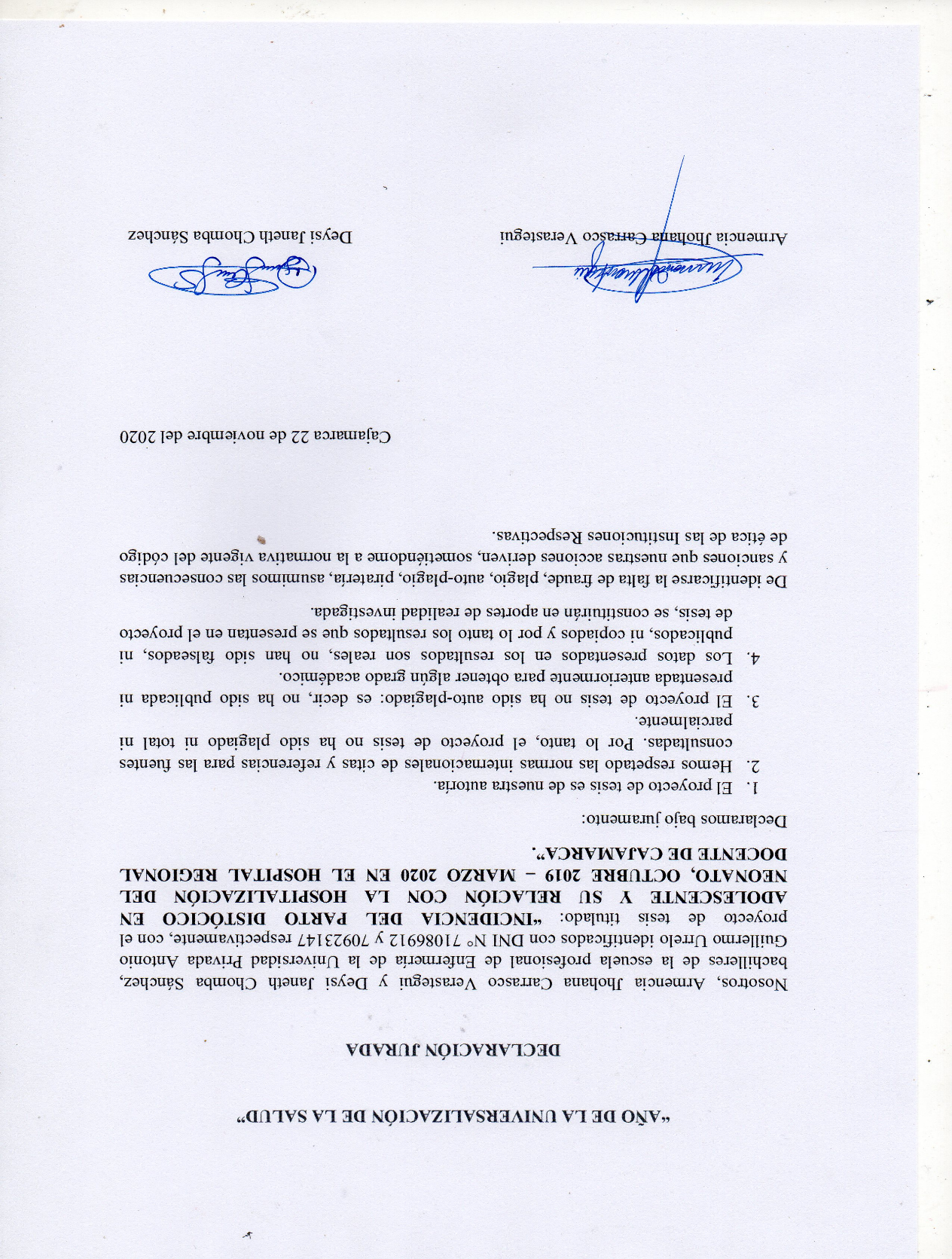 ANEXO EANEXO EANEXO FConstancia de revisión de tesis – Abstract.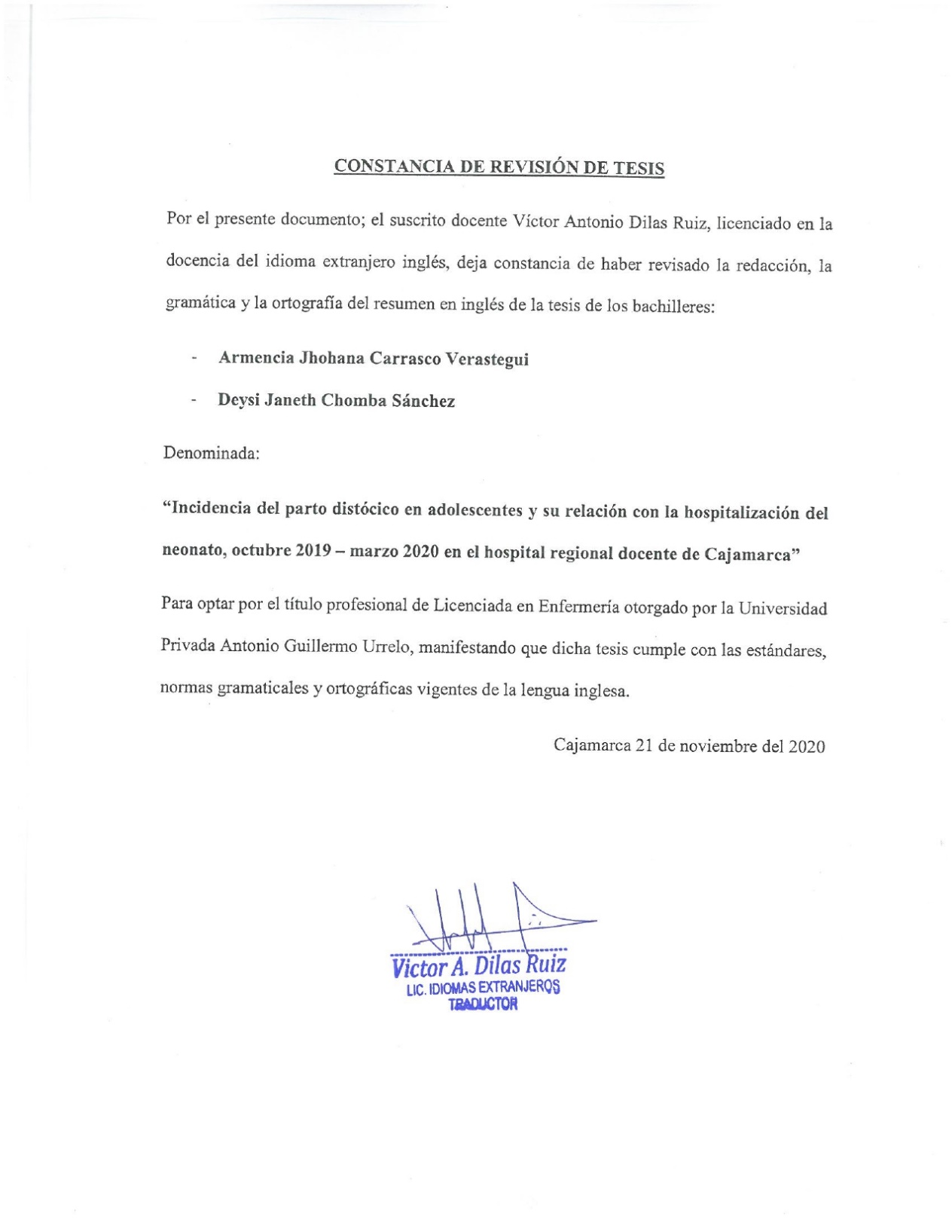 VariablesDefinición ConceptualIndicadoresITEMINSTRUMENTOV.IParto distócico en adolescentesEs aquel procedimiento que presenta complicaciones y dificultades mediante el trabajo de parto como tal, esta interrupción puede deberse tanto a factores de la madre como del feto que puede presentar anomalías tanto funcionales como anatómicas(24).EdadDistocias en la madreDistocias fetalesDistocias por otros factoresAdolescentes entre 10 y 19 añosDistocias del canal pélvicoDistocias de tejidos blandosDistocias por embarazos múltiplesPresentación fetalMalformacionesMacrosomiaHidrocefaliaMielomeningocelesDistocias por placenta Distocias por cordón umbilicalDistocias por líquido amnióticoDistocias por membranasRegistros clínicos de atención diaria (RAD) del área de Gineco-Obstetricia y NeonatologíaRegistros clínicos de atención diaria (RAD) del área de Gineco-Obstetricia y NeonatologíaV.DHospitalización del neonatoEs el ingreso del recién nacido a una unidad específica para recibir atención médica, con el objetivo de proteger, recuperar y rehabilitar la salud del neonatoPuntaje APGARRecién nacido prematuro extremoRecién nacido prematuroPatologías respiratoriasOtras patologías Neonatos con puntaje APGAR ≤ 4Recién nacido antes de las 28 semanas de gestación. Recién nacido entre 28 a 37 semanas de gestación.Apnea secundariaBradicardia severaAsfixia severaRetracción respiratoriaSíndrome de distrés respiratorio Síndrome de aspiración de meconioIctericiaSepsisRegistros clínicos de atención diaria (RAD) del área de Gineco-Obstetricia y NeonatologíaRegistros clínicos de atención diaria (RAD) del área de Gineco-Obstetricia y NeonatologíaFechaGrupoGrupoTotalFechaControlEstudioTotaloct-1931233nov-1914519dic-19372259ene-20461763feb-208924113mar-209924123Total 31694410FechaHospitalización NeonatalHospitalización NeonatalTotalFechaNoSiTotaloct-19161733nov-1991019dic-19312859ene-20154863feb-207241113mar-208736123Total 230180410FechaHospitalización Neonatal (Grupo Estudio)Hospitalización Neonatal (Grupo Estudio)TotalFechaNoSiTotaloct-19112nov-19145dic-1981422ene-2061117feb-2018624mar-2017724Total 514394FechaTotal partosPartos DistócicosPartos Distócicos en AdolescenteTasa de Incidencia (0/00)Oct-192183329.17Nov-1918619526.88Dic-19323592268.11Ene-20248631768.55Feb-202501132496.00Mar-202671232489.89Total general14924109463.00FechaTotal partosHospitalización NeonatalHospitalización Neonatal por Distocia AdolescenteTasa de Incidencia 0/00Oct-192181714.59Nov-1918610421.51Dic-19323281443.34Ene-20248481144.35Feb-2025041624.00Mar-2026736726.22Total general14921804328.82INDICADOR DE HOSPITALIZACIÓN NEONATALINDICADOR DE HOSPITALIZACIÓN NEONATALINDICADOR DE HOSPITALIZACIÓN NEONATALINDICADOR DE HOSPITALIZACIÓN NEONATALINDICADOR DE HOSPITALIZACIÓN NEONATALTotalPuntaje APGAR≤ 4Recién Nacido Prematuro ExtremoRecién Nacido prematuroPatologías RespiratoriasOtras PatologíasTotalEDAD DEL PACIENTE10 a 19 añosN375151343EDAD DEL PACIENTE10 a 19 años%30.0%23.3%16.1%29.1%23.6%24.3%EDAD DEL PACIENTE20 a más añosN723263942137EDAD DEL PACIENTE20 a más años%70.0%76.7%83.9%70.9%76.4%75.7%TotalTotalN1030315455180TotalTotal%100.0%100.0%100.0%100.0%100.0%100.0%INDICADOR DE HOSPITALIZACION NEONATALINDICADOR DE HOSPITALIZACION NEONATALINDICADOR DE HOSPITALIZACION NEONATALINDICADOR DE HOSPITALIZACION NEONATALINDICADOR DE HOSPITALIZACION NEONATALTotalPuntaje APGAR≤ 4Recién Nacido Prematuro ExtremoRecién Nacido PrematuroPatologías RespiratoriasOtras PatologíasTotalTIPO DE DISTOCIADistocias maternasN100629TIPO DE DISTOCIADistocias maternas%33.3%0.0%0.0%37.5%15.4%20.5%TIPO DE DISTOCIADistocias fetalesN2752016TIPO DE DISTOCIADistocias fetales%66.7%100.0%100.0%12.5%0.0%36.4%TIPO DE DISTOCIADistocias por otros factoresN00071118TIPO DE DISTOCIADistocias por otros factores%0.0%0.0%0.0%50.0%84.6%43.2%TotalTotalN375151343TotalTotal%100.0%100.0%100.0%100.0%100.0%100.0%UNIDAD DE HOSPITALIZACION NEONATALUNIDAD DE HOSPITALIZACION NEONATALUNIDAD DE HOSPITALIZACION NEONATALTotalNeo IntermediosAtención Inmediata UCI NeoTotalTIPO DE DISTOCIADistocias maternasN725234TIPO DE DISTOCIADistocias maternas%20.0%51.0%20.0%36.2%TIPO DE DISTOCIADistocias fetalesN1013629TIPO DE DISTOCIADistocias fetales%28.6%26.5%60.0%30.9%TIPO DE DISTOCIADistocias por otros factoresN1811231TIPO DE DISTOCIADistocias por otros factores%51.4%22.4%20.0%33.0%TotalTotalN35491094TotalTotal%100.0%100.0%100.0%100.0%N°EdadGrupoTipo de distocia IndicadorTD - ValorFactorHospitalización NeonatalSi / NoHospitalización NeonatalIndicadorHN - ValorUnidad Hospitalización01020304050607080910111213141516